AB-1360定位模板◆CAD(DXF)文件，压缩文件，解压后使用◆其它机型不可用◆鞋型不同，定位面料板不可通用，需要自行修改，文档只能作为修改参数                                简  图【编辑用文件】备注：1、双击文件＞打开＞解压到你要保存的文件夹＞用CAD打开2、需要其它资料请登入http://dgmxjs.com技术支援，资料下载，如有疑问请联系我们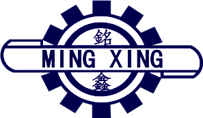 项  目定位模板定位模板对应机型AB-1360折带机（半自动）AB-1360折带机（半自动）目  的定位增加缝纫产能定位增加缝纫产能发行公司东莞市铭鑫机械设备有限公司东莞市铭鑫机械设备有限公司东莞市铭鑫机械设备有限公司发行时间2017\11\16姓名改良次数2改良内容定位螺丝孔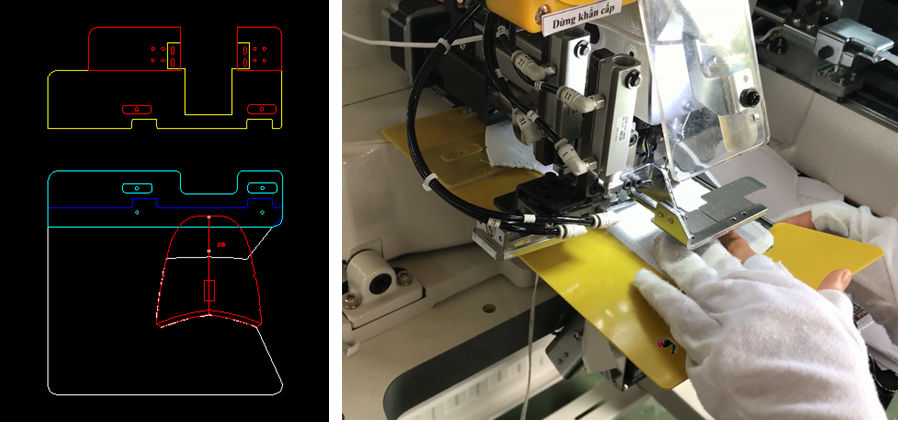 